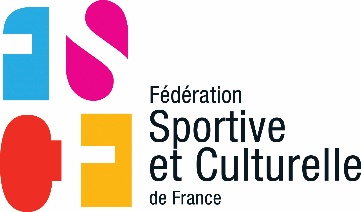 CHAMPIONNAT NATIONAL SKI ALPIN & SNOWBOARD 20XX